Карта урока для организации занятий с использованиемэлектронного обучения и дистанционных образовательных технологийВопросы можно задать по адресу электронной почты  wikahirkina@mail.ru или в мессенджерах: WhatsApp (№ 8-928-289-77-95)с 11.40 до 12.10 (время фактического проведения урока), с  12.30 до  13.00 (часы  неаудиторной  занятости,  проведение  индивидуальнойконсультации)Выполненное практическое задание необходимо предоставить в любом доступном формате (скан, фотография, документ MS Word):письмом на адрес электронной почты для обратной связи;сообщением в WhatsApp № 8-928-289-77-95           При отправке ответа в поле «Тема письма» и названии файла укажите свои данные: класс, учебный предмет, фамилию, имя и отчество.УчительХиркина В.В.ПредметФизическая культураКласс4-аДата проведения урока06.05.2020Тема урокаПрыжки через вертикальные препятствияТип урокаОффлайн, WhatsApp https://chat.whatsapp.com/D1vSHOuOSU7AnpkCmpsntVЗаданияЗадания1.Познакомиться с двумя видами прыжков в лёгкой атлетике      Прыжки в лёгкой атлетике делятся на два вида:Через вертикальные препятствия, где преследуется цель прыгнуть как можно выше, - прыжок в высоту и прыжок с шестом.Через горизонтальные препятствия, где стремятся прыгнуть как можно дальше, - прыжок в длину и тройной прыжок2.Для чего нам эти прыжки в обычной жизни? - Посмотрите, это прыжки через горизонтальное препятствие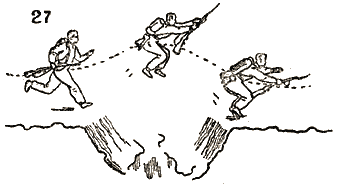 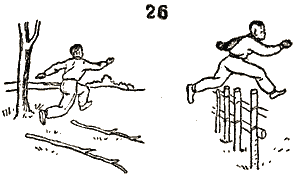 А это прыжки через вертикальные препятствия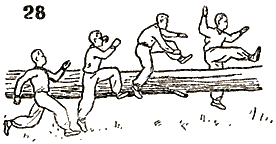 3.Знакомстсво с техникой выполнения прыжка через вертикальную высоту     Учащиеся начальной школы должны овладеть следующей техникой: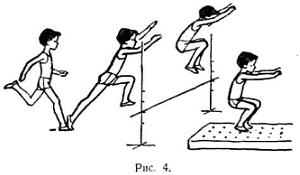 4.Практическая частьВыполнить упражнения для развития мышц ног и живота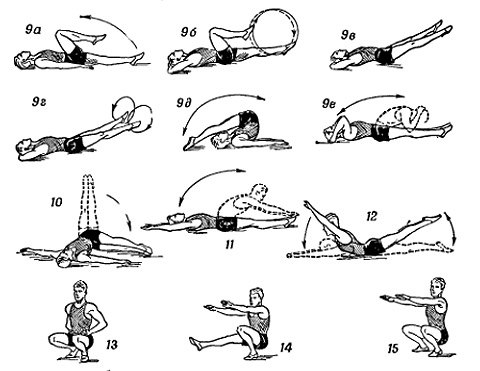 